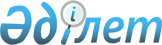 Об организации общественных работ в 2014 годуПостановление акимата города Аркалыка Костанайской области от 26 ноября 2013 года № 544. Зарегистрировано Департаментом юстиции Костанайской области 19 декабря 2013 года № 4363

      В соответствии со статьями 7, 20 Закона Республики Казахстан от 23 января 2001 года "О занятости населения", статьей 31 Закона Республики Казахстан от 23 января 2001 года "О местном государственном управлении и самоуправлении в Республике Казахстан", постановлением Правительства Республики Казахстан от 19 июня 2001 года № 836 "О мерах по реализации Закона Республики Казахстан от 23 января 2001 года "О занятости населения" акимат города Аркалыка ПОСТАНОВЛЯЕТ:



      1. Утвердить прилагаемый перечень организаций, виды, объемы и конкретные условия общественных работ, размеры оплаты труда безработных, участвующих в общественных работах в 2014 году.



      2. Оплату труда для безработных, участвующих в общественных работах, производить из средств местного бюджета за фактически выполненные работы в размере 1,7 минимальной месячной заработной платы.



      3. Определить, что расходы на оплату труда, уплату социального налога и социальных отчислений в Государственный фонд социального страхования в размере, установленном действующим законодательством Республики Казахстан, компенсационные выплаты за неиспользованные дни оплачиваемого ежегодного трудового отпуска, уплату комиссионных вознаграждений за услуги банков второго уровня по зачислению и выплате заработной платы, причитающейся участникам общественных работ, возмещать за счет средств местного бюджета.



      4. Организацию общественных работ производить на условиях, указанных в договоре на выполнение общественных работ, заключенном в соответствии с действующим законодательством между государственным учреждением "Отдел занятости и социальных программ акимата города Аркалыка" и организациями, определенными в перечне.



      5. Контроль за исполнением настоящего постановления возложить на заместителей акима Е.О. Теменова, Е.Ж. Маметекова.



      6. Настоящее постановление вводится в действие с 1 января 2014 года.      Аким города Аркалыка                       Г. Бекмухамедов      СОГЛАСОВАНО:      Заведующий филиалом государственного

      учреждения "Государственный архив

      Костанайской области" "Аркалыкский

      региональный государственный архив"

      _________________ М. Бопина      Директор государственного коммунального

      казенного предприятия "Стадион "Жигер"

      отдела физической культуры и спорта

      города Аркалыка"

      _________________ К. Жарасбай      Руководитель государственного учреждения

      "Управление юстиции города Аркалыка

      Департамента юстиции Костанайской

      области Министерства юстиции Республики

      Казахстан"

      _________________ А. Бекенова      Председатель государственного учреждения

      "Аркалыкский городской суд Костанайской

      области Департамента по обеспечению

      деятельности судов при Верховном Суде

      Республики Казахстан (аппарат Верховного

      Суда Республики Казахстан)"

      _________________ Б. Нысанбаев      Начальник республиканского государственного

      учреждения "Отдел по делам обороны города

      Аркалык Костанайской области" Министерства

      обороны Республики Казахстан

      _________________ У. Уразалиев      Государственное учреждение

      "Прокуратура Костанайской области"

      Заместитель прокурора области

      _________________ С. Абденов

Утвержден      

постановлением акимата 

от 26 ноября 2013 года 

№ 544         

Перечень организаций, виды, объемы

и конкретные условия общественных работ, размеры оплаты

труда безработных, участвующих в общественных работах

в 2014 году
					© 2012. РГП на ПХВ «Институт законодательства и правовой информации Республики Казахстан» Министерства юстиции Республики Казахстан
				№Наименование

организацииВиды работОбъемы

работ,

в

часахОплата

трудаКонкретные

условия работ1Товарищество

с ограниченной

ответствен-

ностью "Арка

дидары"Помощь в уборке

и

благоустройстве

территории,

которая

не требует предварительной

профессиональ-

ной подготовки

работника1958,41,7

мини-

мальных

размера

зара-

ботной

платыПродолжительность

рабочего времени

одного участника

общественных работ

не более 40 часов

в неделю, учитывая

ограничения,

предусмотренные

трудовым

законодательством

Республики

Казахстан, с двумя

выходными днями,

обеденным

перерывом не менее

одного часа.2Государствен-

ное

коммунальное

казенное

предприятие

"Стадион

"Жигер" отдела

физической

культуры и

спорта города

Аркалыка"Помощь в уборке

и

благоустройстве

территории,

которая

не требует

предварительной

профессиональ-

ной подготовки

работника97921,7

мини-

мальных

размера

зара-

ботной

платыПродолжительность

рабочего времени

одного участника

общественных работ

не более 40 часов

в неделю, учитывая

ограничения,

предусмотренные

трудовым

законодательством

Республики

Казахстан, с двумя

выходными днями,

обеденным

перерывом не менее

одного часа.3Товарищество

с ограниченной

ответствен-

ностью

"Шаруашылык-А"Помощь в уборке

и

благоустройстве

территории,

которая

не требует

предварительной

профессиональ-

ной подготовки

работника163201,7

мини-

мальных

размера

зара-

ботной

платыПродолжительность

рабочего времени

одного участника

общественных работ

не более 40 часов

в неделю, учитывая

ограничения,

предусмотренные

трудовым

законодательством

Республики

Казахстан, с двумя

выходными днями,

обеденным

перерывом не менее

одного часа.4Товарищество

с ограниченной

ответствен-

ностью "Іскер-

Арқалық"Помощь в уборке

и

благоустройстве

территории,

которая

не требует

предварительной

профессиональ-

ной подготовки

работника587521,7

мини-

мальных

размера

зара-

ботной

платыПродолжительность

рабочего времени

одного участника

общественных работ

не более 40 часов

в неделю, учитывая

ограничения,

предусмотренные

трудовым

законодательством

Республики

Казахстан, с двумя

выходными днями,

обеденным

перерывом не менее

одного часа.5Товарищество

с ограниченной

ответствен-

ностью

"Аркалыкская

продоволь-

ственная

компания"Помощь в уборке

и

благоустройстве

территории,

которая

не требует

предварительной

профессиональ-

ной подготовки

работника24481,7

мини-

мальных

размера

зара-

ботной

платыПродолжительность

рабочего времени

одного участника

общественных работ

не более 40 часов

в неделю, учитывая

ограничения,

предусмотренные

трудовым

законодательством

Республики

Казахстан, с двумя

выходными днями,

обеденным

перерывом не менее

одного часа.6Товарищество

с ограниченной

ответствен-

ностью

"Тазарту-

Аркалык"Помощь в уборке

и

благоустройстве

территории,

которая

не требует

предварительной

профессиональ-

ной подготовки

работника1272961,7

мини-

мальных

размера

зара-

ботной

платыПродолжительность

рабочего времени

одного участника

общественных работ

не более 40 часов

в неделю, учитывая

ограничения,

предусмотренные

трудовым

законодательством

Республики

Казахстан, с двумя

выходными днями,

обеденным

перерывом не менее

одного часа.7Государствен-

ное учреждение

"Аркалыкский

городской суд

Костанайской

области

Департамента

по обеспечению

деятельности

судов при

Верховном Суде

Республики

Казахстан

(аппарат

Верховного

Суда

Республики

Казахстан)"Помощь в

обработке

документов,

не требующих

предварительной

профессиональной

подготовки

работника3916,81,7

мини-

мальных

размера

зара-

ботной

платыПродолжительность

рабочего времени

одного участника

общественных работ

не более 40 часов

в неделю, учитывая

ограничения,

предусмотренные

трудовым

законодательством

Республики

Казахстан, с двумя

выходными днями,

обеденным

перерывом не менее

одного часа.8Филиал го-

сударственного

учреждения

"Государствен-

ный архив

Костанайской

области"

"Аркалыкский

региональный

государствен-

ный архив"Помощь в

обработке

документов,

не требующих

предварительной

профессиональной

подготовки

работника23500,81,7

мини-

мальных

размера

зара-

ботной

платыПродолжительность

рабочего времени

одного участника

общественных работ

не более 40 часов

в неделю, учитывая

ограничения,

предусмотренные

трудовым

законодательством

Республики

Казахстан, с двумя

выходными днями,

обеденным

перерывом не менее

одного часа.9Государствен-

ное учреждение

"Управление

юстиции города

Аркалыка

Департамента

юстиции

Костанайской

области

Министерства

юстиции

Республики

Казахстан"Помощь в

обработке

документов,

не требующих

предварительной

профессиональной

подготовки

работника5875,21,7

мини-

мальных

размера

зара-

ботной

платыПродолжительность

рабочего времени

одного участника

общественных работ

не более 40 часов

в неделю, учитывая

ограничения,

предусмотренные

трудовым

законодательством

Республики

Казахстан, с двумя

выходными днями,

обеденным

перерывом не менее

одного часа.10Республикан-

ское государ-

ственное

учреждение

"Отдел по

делам обороны

города Аркалык

Костанайской

области"

Министерства

обороны

Республики

КазахстанПомощь в

обработке

документов,

не требующих

предварительной

профессиональной

подготовки

работника5875,21,7

мини-

мальных

размера

зара-

ботной

платыПродолжительность

рабочего времени

одного участника

общественных работ

не более 40 часов

в неделю, учитывая

ограничения,

предусмотренные

трудовым

законодательством

Республики

Казахстан, с двумя

выходными днями,

обеденным

перерывом не менее

одного часа.11Государствен-

ное

коммунальное

предприятие

"Аркалыкская

тепло-

энергетическая

компания"

акимата города

Аркалыка

Костанайской

областиПомощь в уборке

и

благоустройстве

территории,

не требующих

предварительной

профессиональной

подготовки

работника293761,7

мини-

мальных

размера

зара-

ботной

платыПродолжительность

рабочего времени

одного участника

общественных работ

не более 40 часов

в неделю, учитывая

ограничения,

предусмотренные

трудовым

законодательством

Республики

Казахстан, с двумя

выходными днями,

обеденным

перерывом не менее

одного часа.12Государствен-

ное учреждение

"Аппарат акима

города

Аркалыка"Помощь в

обработке

документов,

не требующих

предварительной

профессиональной

подготовки

работника20161,7

мини-

мальных

размера

зара-

ботной

платыПродолжительность

рабочего времени

одного участника

общественных работ

не более 40 часов

в неделю, учитывая

ограничения,

предусмотренные

трудовым

законодательством

Республики

Казахстан, с двумя

выходными днями,

обеденным

перерывом не менее

одного часа.13Государствен-

ное учреждение

"Отдел

занятости и

социальных

программ

акимата города

Аркалыка"Помощь в

обработке

документов,

не требующих

предварительной

профессиональной

подготовки

работника201601,7

мини-

мальных

размера

зара-

ботной

платыПродолжительность

рабочего времени

одного участника

общественных работ

не более 40 часов

в неделю, учитывая

ограничения,

предусмотренные

трудовым

законодательством

Республики

Казахстан, с двумя

выходными днями,

обеденным

перерывом не менее

одного часа.14Государствен-

ное учреждение

"Отдел

экономики и

бюджетного

планирования

акимата города

Аркалыка"Помощь в

обработке

документов,

не требующих

предварительной

профессиональной

подготовки

работника40321,7

мини-

мальных

размера

зара-

ботной

платыПродолжительность

рабочего времени

одного участника

общественных работ

не более 40 часов

в неделю, учитывая

ограничения,

предусмотренные

трудовым

законодательством

Республики

Казахстан, с двумя

выходными днями,

обеденным

перерывом не менее

одного часа.15Государствен-

ное учреждение

"Прокуратура

Костанайской

области"Помощь в

обработке

документов,

не требующих

предварительной

профессиональной

подготовки

работника7833,61,7

мини-

мальных

размера

зара-

ботной

платыПродолжительность

рабочего времени

одного участника

общественных работ

не более 40 часов

в неделю, учитывая

ограничения,

предусмотренные

трудовым

законодательством

Республики

Казахстан, с двумя

выходными днями,

обеденным

перерывом не менее

одного часа.